SummERTime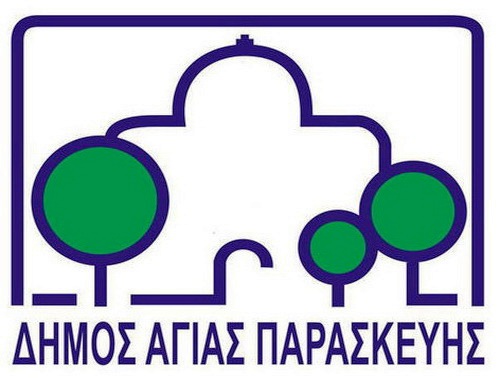 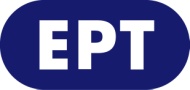 ΩΡΑ Προσέλευσης: 20:30 			      			ΕΝΑΡΞΗ: 21:00				ΛΗΞΗ	: 23:00ΡΑΔΙΟΦΩΝΙΚΗ ΜΕΤΑΔΟΣΗ: ΔΕΥΤΕΡΟ ΠΡΟΓΡΑΜΜΑΙούνιος - Ιούλιος  2016Ιούνιος - Ιούλιος  2016Ιούνιος - Ιούλιος  2016Ιούνιος - Ιούλιος  2016Ιούνιος - Ιούλιος  2016ΚυριακήΔευτέρα Τρίτη Τετάρτη ΠέμπτηΠαρασκευή Σάββατο      X27Σταμάτης Κραουνάκης28Ορχήστρα Σύγχρονης Μουσικής (ΟΣΜ) ΣταύροςΛάντσιας29Marina Satti-Κατερίνα Πολέμη30Μόρφω Τσαϊρέλη-Δημήτρης Μπάσης1 Encardia- Φίλιππος Πλακιάς2 Μπάμπης Στόκας-Χρήστος Θηβαίος 3       X4 Πίτσα Παπαδοπούλου-Λένα Αλκαίου  Ζωή Παπαδοπούλου5 Γιώργος ΣταυρακάκηςAllen’s HandGroup PάrΩdy -Λαυρέντης Μαχαιρίτσας6 Δημοτικά τραγούδια7 Παν. Καλαντζόπουλος-Βαγγέλης Κορακάκης8 Εθνική Συμφωνική Ορχήστρα (οπερέτες)9 Your Band@ert10 Your Band@ert 11 Κατερίνα Τσιρίδου-Μπάμπης Τσέρτος12 Βασίλης Μαστοράκης, Στέλιος Γκόλγκαρης-ΟΣΜ(Tango)13 Idra Kayne-(Jerome KalutaIdra 14 RSN-hip hop-ΚΟΣΜΟΣ dj party15 Εθνική Συμφωνική Ορχήστρα16 Τάκης Μπαρμπέρης – Davind Lynch17 Καλλιόπη Βέτα-Νέοι καλλιτέχνες18 String Demons-Μάρθα Φριντζήλα 